
Ul. Nedeljka Merdovića br. 13,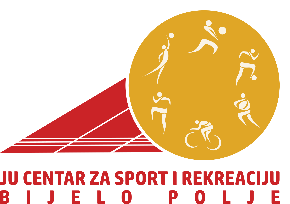 84000 Bijelo PoljeTel: 050/484-633,email: sport@bijelopolje.co.me PRIJAVNI OBRAZAC ZA UČEŠĆE NA 2. SEMINARU “FIZIČKA PRIPREMA SPORTISTA”BIJELO POLJE*Ime i prezime:________________________________________________________________*Broj telefona:_________________________________________________________________*email:_______________________________________________________________________*Sportski kolektiv/mjesto:_______________________________________________________*Datum podnošenja prijave:_____________________________________________________*Trenersko iskustvo (ukratko opisati u kom sportu, vremenskom periodu, sa kojom selekcijom i gdje ste bili angažovani kao trener/ ukoliko ne postoji trenersko iskustvo preskočiti):________________________________________________________________________________________________________________________________________________________________________________________________________________________________________________________________________________________________________________________________________________________________________________________________________________________________________________________________________________________________________________________________________________________*NAPOMENA:____________________________________________________________________________________________________________________________________________________________________________________________________________________________________________________________________________________________________________________________________________________________________________________DATUM ODRŽAVANJA SEMINARA: 27.11.2021. GODINEMJESTO I VRIJEME ODRŽAVANJA SEMINARA:- HOTEL FRANCA “CENTAR” – KOFERENCIJSKA SALA 10H – 14H;-  DVORANA “NIKOLJAC” 18H – 20H;